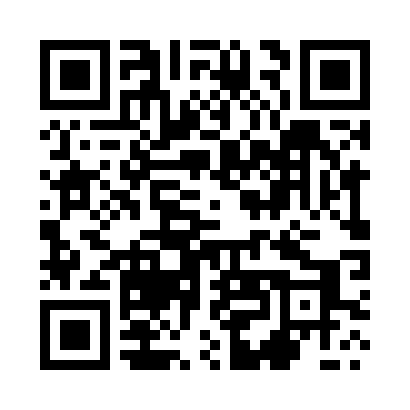 Prayer times for Lagoda, PolandMon 1 Apr 2024 - Tue 30 Apr 2024High Latitude Method: Angle Based RulePrayer Calculation Method: Muslim World LeagueAsar Calculation Method: HanafiPrayer times provided by https://www.salahtimes.comDateDayFajrSunriseDhuhrAsrMaghribIsha1Mon4:346:331:035:307:349:262Tue4:316:311:035:317:359:283Wed4:286:291:025:327:379:314Thu4:256:271:025:347:399:335Fri4:226:241:025:357:409:356Sat4:196:221:025:367:429:387Sun4:166:201:015:377:449:408Mon4:136:181:015:397:469:429Tue4:106:151:015:407:479:4510Wed4:076:131:015:417:499:4711Thu4:046:111:005:427:519:5012Fri4:016:091:005:437:529:5213Sat3:586:061:005:447:549:5514Sun3:556:041:005:467:569:5715Mon3:516:0212:595:477:5710:0016Tue3:486:0012:595:487:5910:0217Wed3:455:5812:595:498:0110:0518Thu3:425:5612:595:508:0310:0819Fri3:395:5312:585:518:0410:1020Sat3:355:5112:585:528:0610:1321Sun3:325:4912:585:538:0810:1622Mon3:295:4712:585:548:0910:1823Tue3:255:4512:585:568:1110:2124Wed3:225:4312:575:578:1310:2425Thu3:185:4112:575:588:1410:2726Fri3:155:3912:575:598:1610:3027Sat3:115:3712:576:008:1810:3328Sun3:085:3512:576:018:1910:3629Mon3:045:3312:576:028:2110:3930Tue3:015:3112:576:038:2310:42